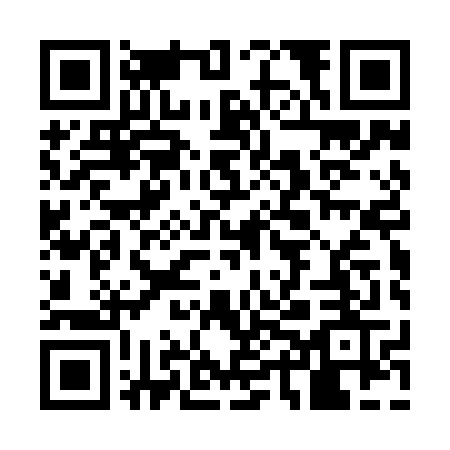 Ramadan times for Rosh Hanikra, PalestineMon 11 Mar 2024 - Wed 10 Apr 2024High Latitude Method: NonePrayer Calculation Method: Muslim World LeagueAsar Calculation Method: ShafiPrayer times provided by https://www.salahtimes.comDateDayFajrSuhurSunriseDhuhrAsrIftarMaghribIsha11Mon4:334:335:5511:493:125:455:457:0212Tue4:314:315:5411:493:125:455:457:0313Wed4:304:305:5211:493:135:465:467:0414Thu4:294:295:5111:493:135:475:477:0415Fri4:274:275:5011:483:135:485:487:0516Sat4:264:265:4811:483:135:485:487:0617Sun4:254:255:4711:483:145:495:497:0718Mon4:234:235:4611:483:145:505:507:0819Tue4:224:225:4411:473:145:515:517:0820Wed4:204:205:4311:473:145:515:517:0921Thu4:194:195:4211:473:155:525:527:1022Fri4:184:185:4011:463:155:535:537:1123Sat4:164:165:3911:463:155:545:547:1224Sun4:154:155:3811:463:155:545:547:1225Mon4:134:135:3611:453:155:555:557:1326Tue4:124:125:3511:453:165:565:567:1427Wed4:104:105:3411:453:165:565:567:1528Thu4:094:095:3211:453:165:575:577:1629Fri5:085:086:3112:444:166:586:588:1730Sat5:065:066:3012:444:166:596:598:1731Sun5:055:056:2812:444:166:596:598:181Mon5:035:036:2712:434:167:007:008:192Tue5:025:026:2612:434:177:017:018:203Wed5:005:006:2512:434:177:027:028:214Thu4:594:596:2312:424:177:027:028:225Fri4:574:576:2212:424:177:037:038:236Sat4:564:566:2112:424:177:047:048:237Sun4:544:546:1912:424:177:047:048:248Mon4:534:536:1812:414:177:057:058:259Tue4:514:516:1712:414:177:067:068:2610Wed4:504:506:1612:414:177:077:078:27